Уважаемые студенты! Внимательно читайте задания, если не сказано присылать фото ваших работ – не надо присылать ни фото конспектов(лекционного материала), ни практических работ! Я проверю их при сдаче экзамена! Оценивать работы буду лишь правильно оформленные: ФИ студента, группа, задание от какого числа и сама работа.. Бывают форс-мажорные ситуации, но сообщать мне о них нужно не во время сдачи работ! И если с вами они случаются постоянно – верить не буду! Работы присылать на почту: mmarinadonskaya@yandex.ru Если будут вопросы, телефон для связи_ 8-950-916-58-96, также я доступна во многих социальных сетях и мессенджерах! По каждой пройденной теме буду проводить видео-разбор практических заданий, также опросы по видео-конференциям, о которых буду сообщать заранее! Решить контрольную работу по пройденной теме по вариантам, переписав в тетрадь! До 11 ноября 2020 года (до 10:00) прислать мне на почту!                           11.11.2020 будет видео-разбор!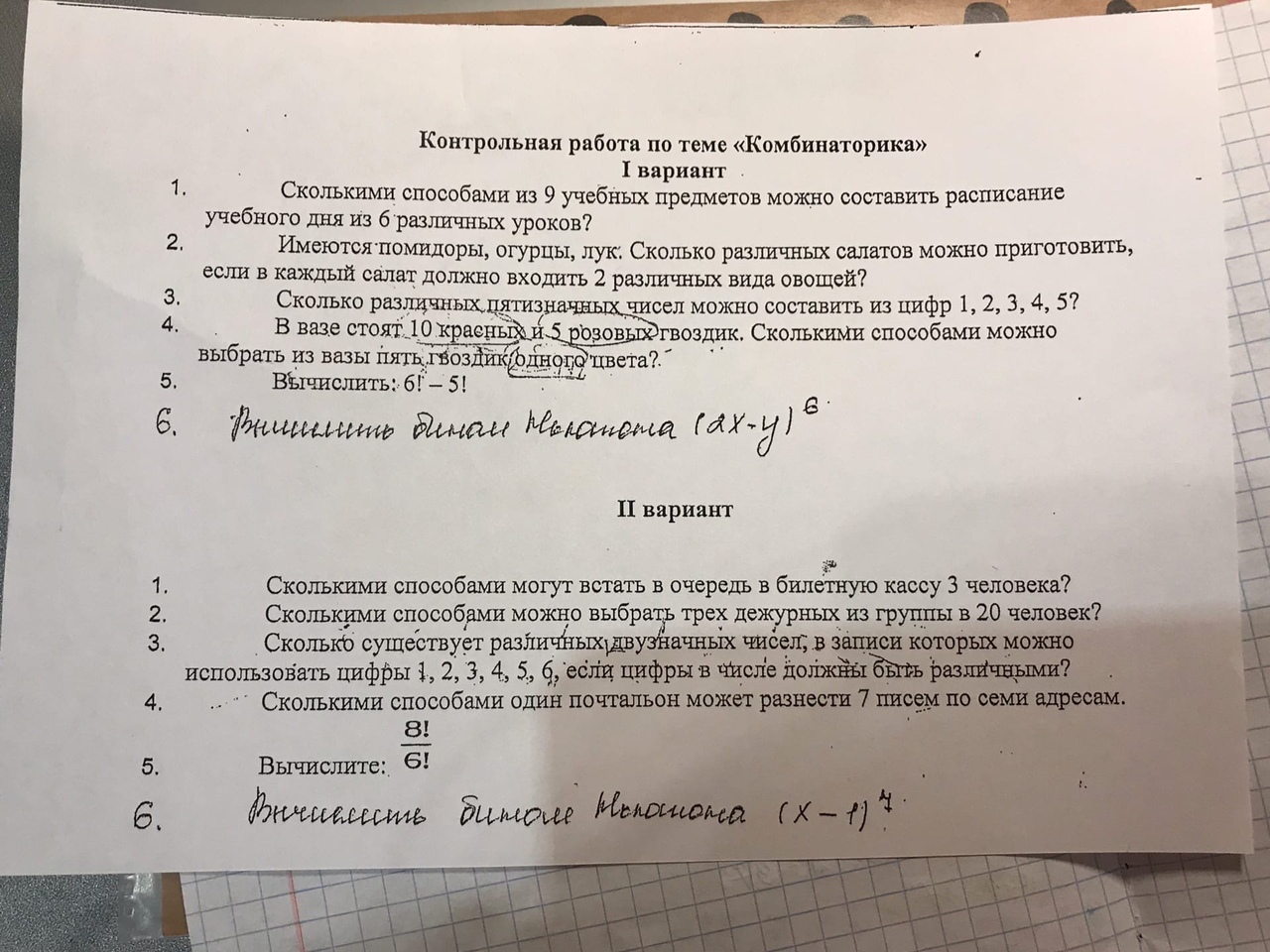 